Railroad Day on Capitol Hill Social Media GuideThank you for joining us for Railroad Day on Capitol Hill 2024! We are looking forward to robust discussions with lawmakers and congressional offices, which we encourage you to extend to your social media channels. We would be grateful if you could join our Railroad Day conversation on X and Facebook. We have provided some sample posts below, which can be customized. Sharing a picture from the day’s meeting is also encouraged, though we have developed graphics you can post with the text below in place of a photo. Those graphics are included below and can also be found at the link here.The Day’s Hashtags#RailDay2024#FreightRailWorks#FreightRailOrganizations to Tag@ASLRRA@AAR_FreightRail Sample Posts This week, the six largest railroad companies will join about 600 short line railroads to discuss safety and other key rail issues that directly impact the American economy and people’s lives with elected officials. Follow along with #RailDay2024.If you use it, America’s freight railroads move it. As the safest and most fuel-efficient way to move goods over land, railroads help deliver for the American people and the American economy.  #RailDay2024Thank you to [TAG LAWMAKER] for taking the time to meet with us during #RailDay2024! Private investments made by #FreightRail, to the tune of nearly $23 billion each year, have significantly improved safety records, making the last decade the safest ever.Thank you to [TAG LAWMAKER] for meeting with us during #RailDay2024! While #FreightRail moves 40% of all US freight, it accounts for less than 2% of all transportation-related GHG emissions, making rail the most environmentally friendly way to move freight over land.Thank you to [TAG LAWMAKER] for meeting with us during #RailDay2024! Moving goods via #FreightRail takes millions of trucks off local roads, alleviating congestion for commuters in [STATE] and reducing the burden on America’s highways and bridges. FOR SHORT LINES: Thank you to [TAG LAWMAKER] for meeting with us during #RailDay2024! Congressional support for infrastructure investment like CRISI has helped our railroad improve safety, provide better service to shippers, and support economic growth in [STATE].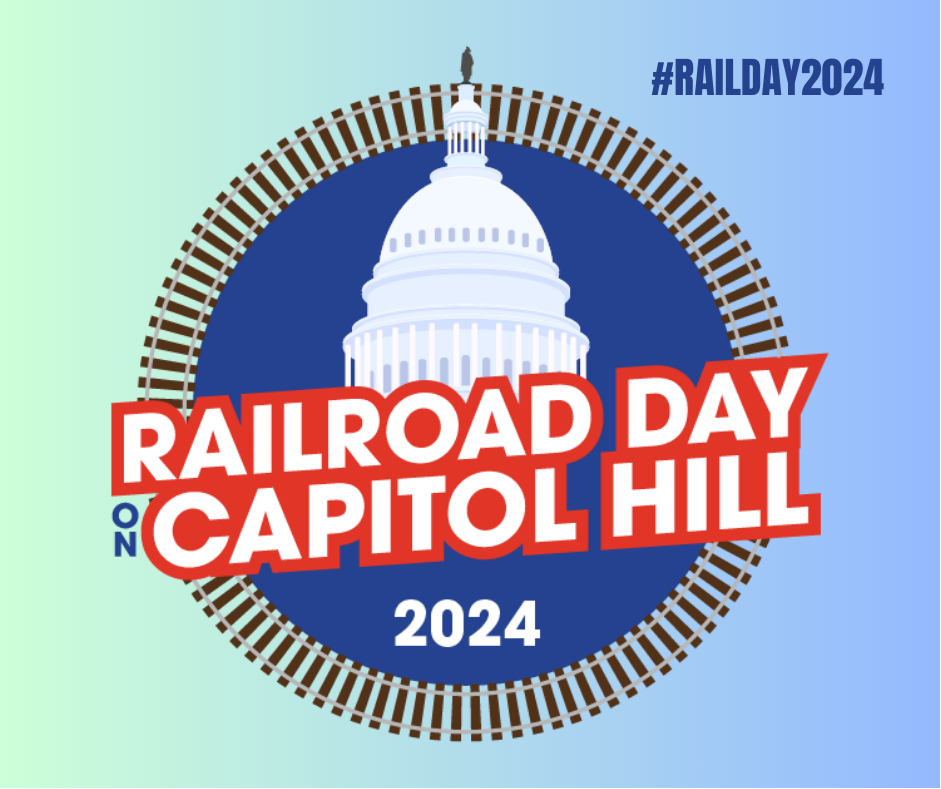 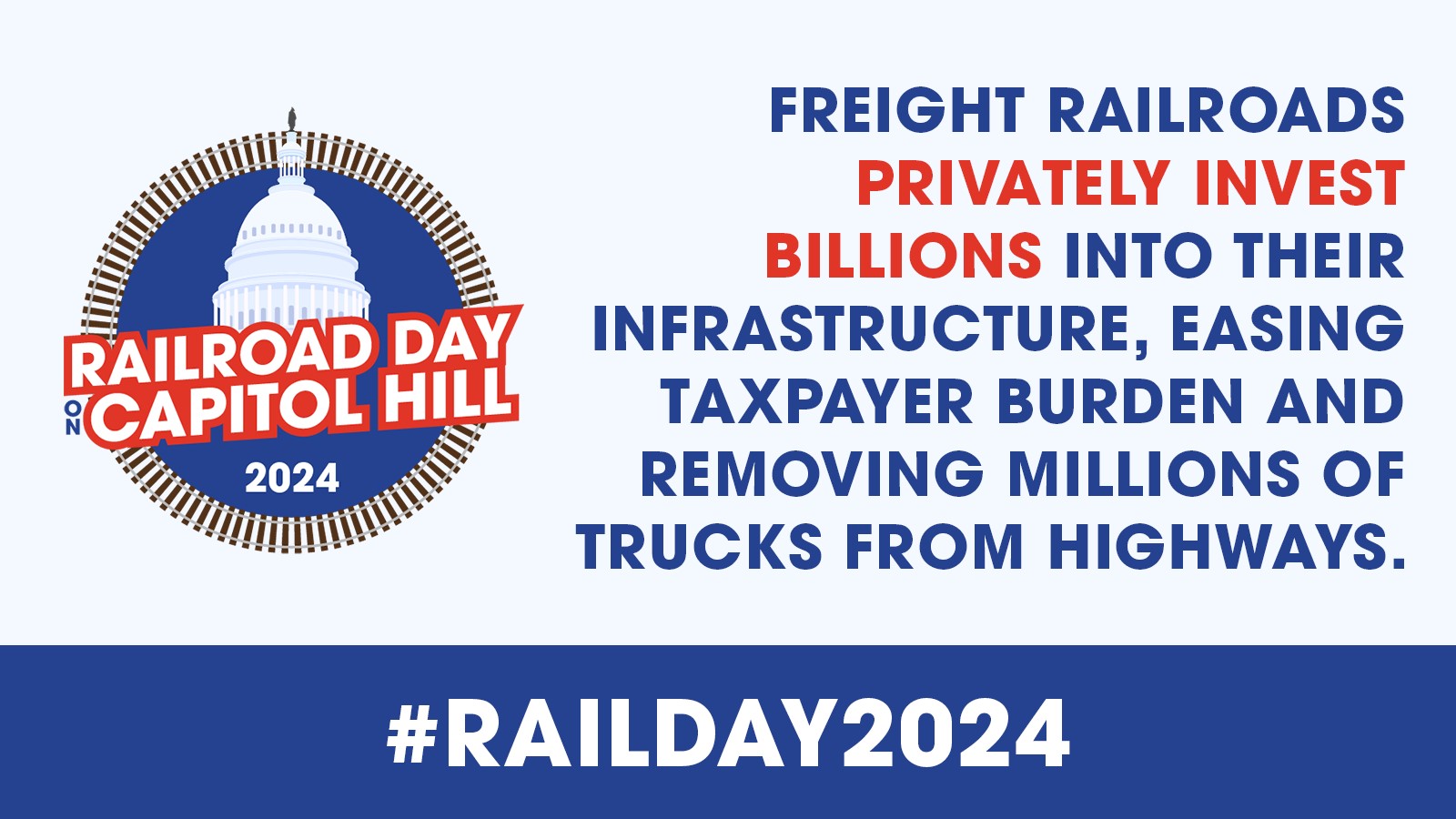 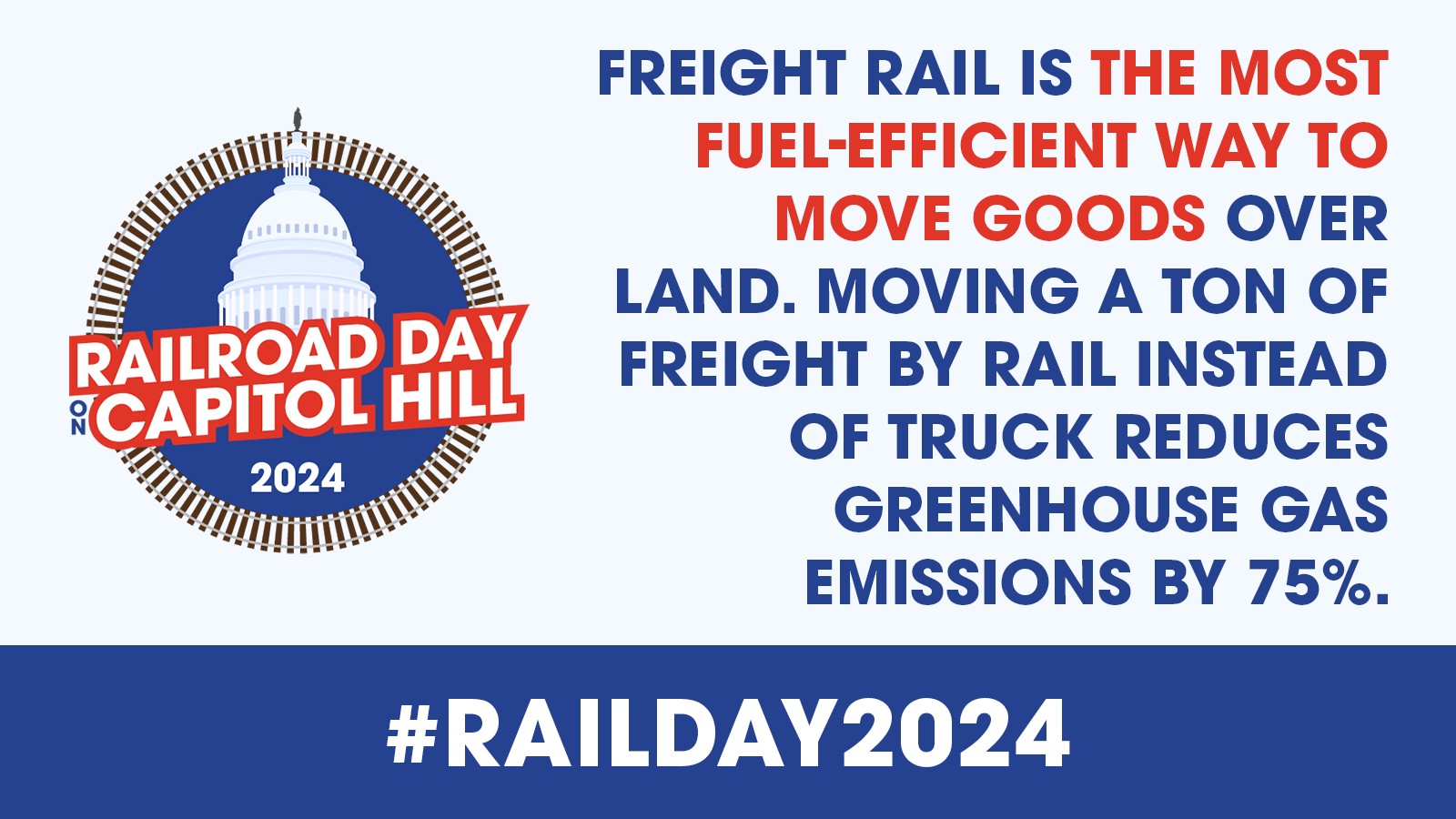 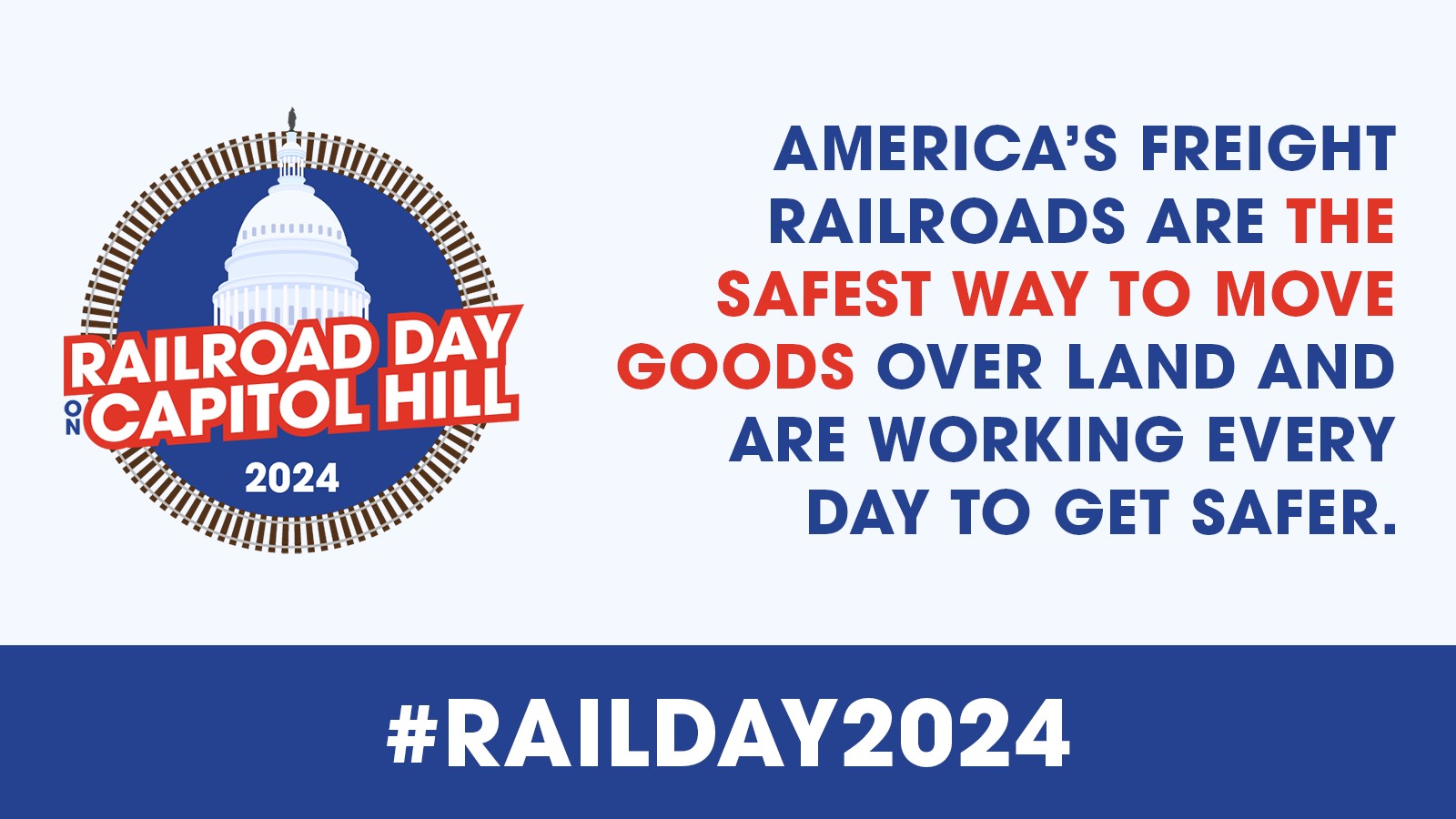 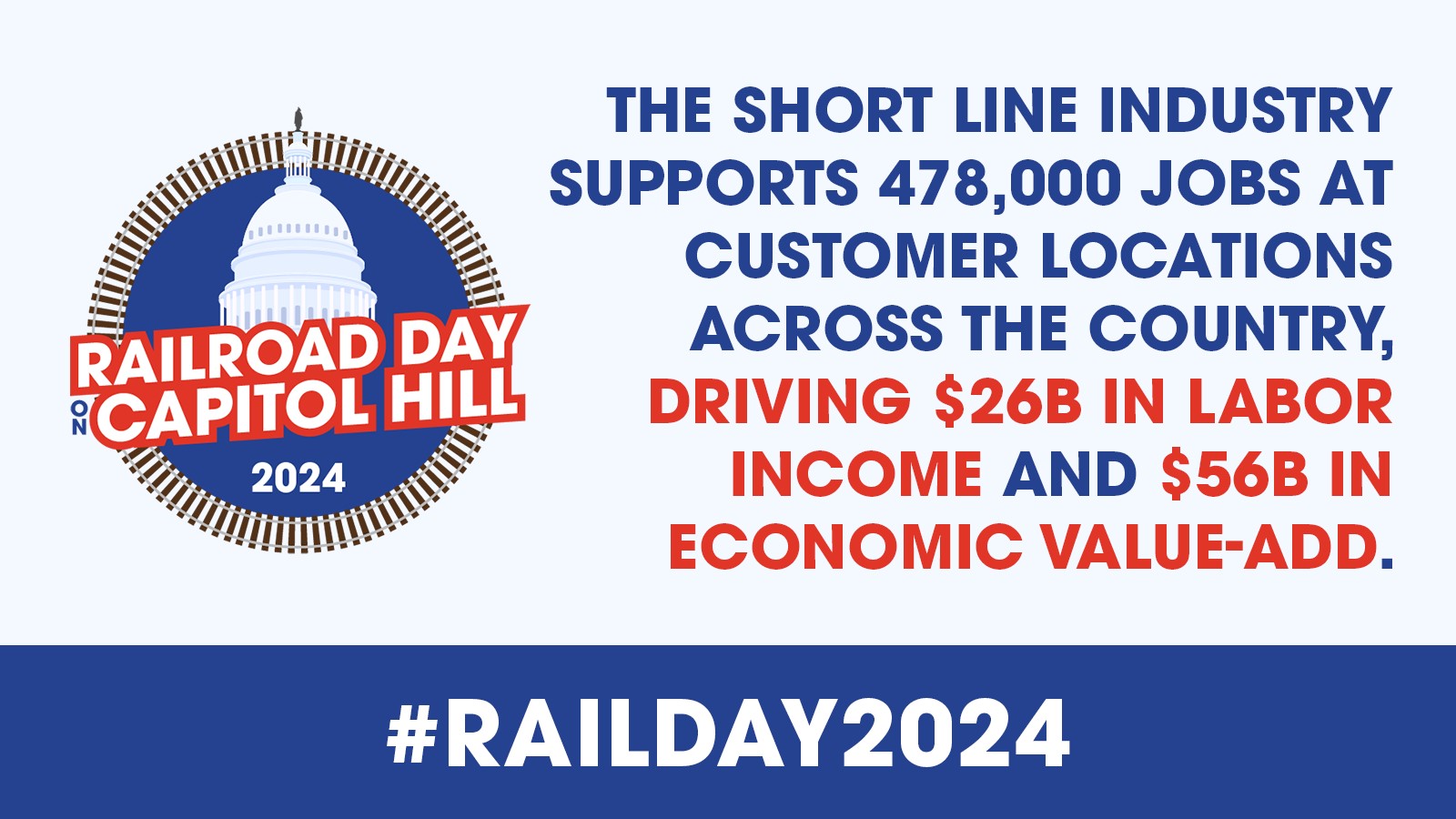 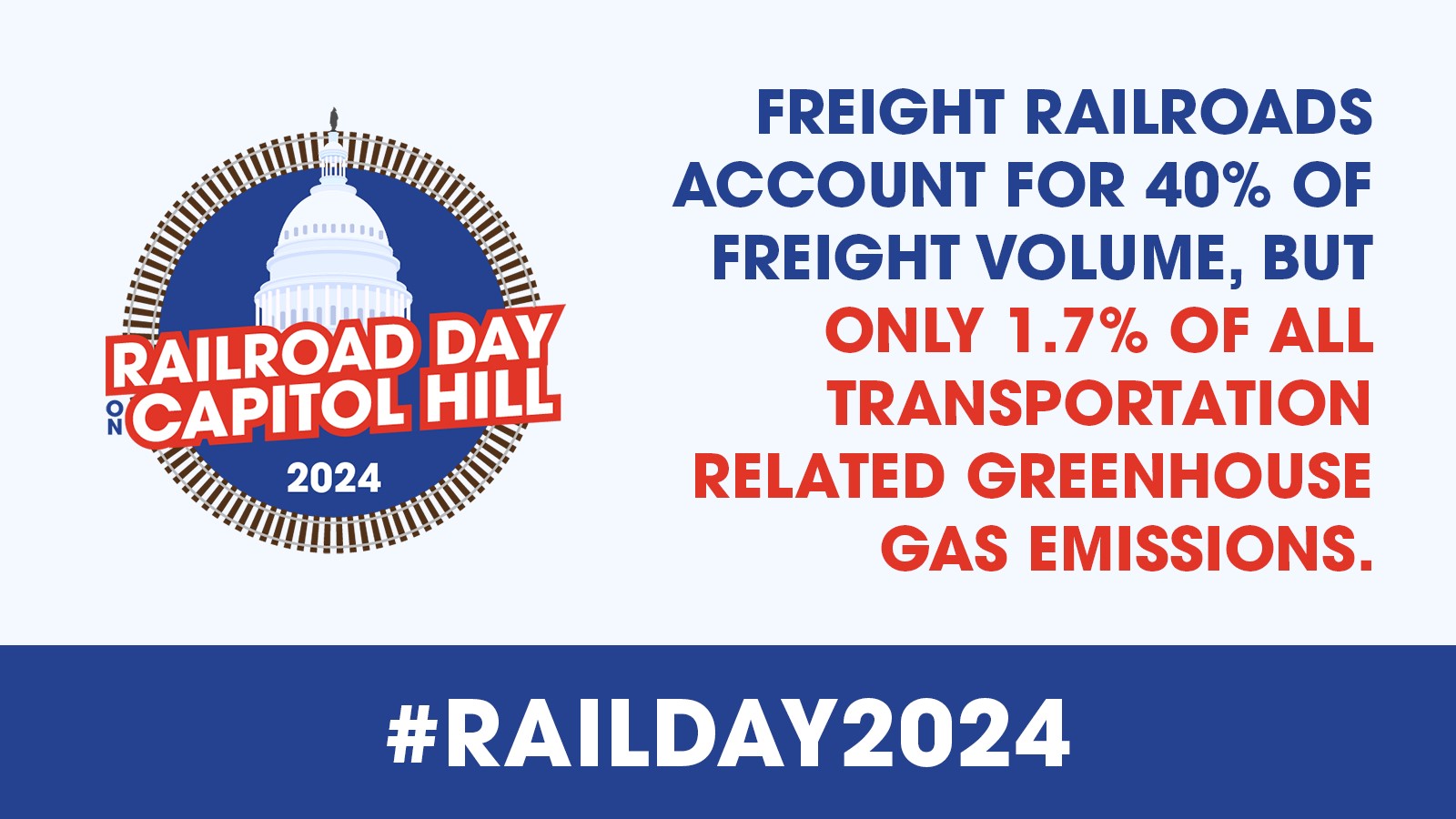 